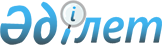 О внесении изменения в приказ Министра финансов Республики Казахстан от 25 мая 2009 года № 215 "Об утверждении Классификатора перечня товаров (работ, услуг) государственных учреждений, содержащихся за счет республиканского или местного бюджета, деньги от реализации которых остаются в их распоряжении"Приказ Министра финансов Республики Казахстан от 1 апреля 2024 года № 173
      ПРИКАЗЫВАЮ:
      1. Внести в приказ Министра финансов Республики Казахстан от 25 мая 2009 года № 215 "Об утверждении Классификатора перечня товаров (работ, услуг) государственных учреждений, содержащихся за счет республиканского или местного бюджета, деньги от реализации которых остаются в их распоряжении" (зарегистрирован в Реестре государственной регистрации нормативных правовых актов под № 5702) следующее изменение:
      в Классификаторе перечня товаров (работ, услуг) государственных учреждений, содержащихся за счет республиканского или местного бюджета, деньги от реализации которых остаются в их распоряжении, утвержденном указанным приказом:
      раздел "Услуги, предоставляемые государственными учреждениями в сфере образования" изложить в следующей редакции: 
      "
      ".
      2. Департаменту бюджетного законодательства Министерства финансов Республики Казахстан в установленном законодательством Республики Казахстан порядке обеспечить:
      1) направление копии настоящего приказа на государственном и русском языках в Республиканское государственное предприятие на праве хозяйственного ведения "Институт законодательства и правовой информации Республики Казахстан" Министерства юстиции Республики Казахстан для официального опубликования и включения в Эталонный контрольный банк нормативных правовых актов Республики Казахстан;
      2) размещение настоящего приказа на интернет-ресурсе Министерства финансов Республики Казахстан.
      3. Настоящий приказ вводится в действие по истечении десяти календарных дней после дня его первого официального опубликования.
					© 2012. РГП на ПХВ «Институт законодательства и правовой информации Республики Казахстан» Министерства юстиции Республики Казахстан
				
Услуги, предоставляемые государственными учреждениями в сфере образования
Услуги, предоставляемые государственными учреждениями в сфере образования
Услуги, предоставляемые государственными учреждениями в сфере образования
Услуги, предоставляемые государственными учреждениями в сфере образования
Услуги, предоставляемые государственными учреждениями в сфере образования
Услуги, предоставляемые государственными учреждениями в сфере образования
Услуги, предоставляемые государственными учреждениями в сфере образования
Услуги, предоставляемые государственными учреждениями в сфере образования
Услуги, предоставляемые государственными учреждениями в сфере образования
Услуги, предоставляемые государственными учреждениями в сфере образования
РБ
РБ
РБ
РБ
РБ
РБ
МБ
МБ
МБ
МБ
МБ
МБ
МБ
МБ
МБ
МБ
МБ
МБ
МБ
МБ
МБ
МБ
МБ
МБ
МБ
МБ
МБ
МБ
МБ
МБ
МБ
МБ
МБ
МБ
МБ
МБ
МБ
МБ
МБ
МБ
04
04
04
04
05
04
04
04
04
04
04
04
04
06
06
08
04
04
04
04
04
04
04
04
04
04
04
04
04
04
04
04
06
08
04
04
04
04
04
04
6
9
2
2
2
2
2
2
2
2
2
4
4
1
1
2
2
2
2
9
2
2
2
4
2
4
2
2
2
2
2
4
1
2
2
2
2
2
2
2
227
651
224
651
224
650
261
261
360
360
360
261
360
261
360
285
285
285
381
261
261
261
261
261
360
360
753
753
753
753
753
753
753
760
760
760
768
768
768
768
204
041
004
005
012
038
003
006
003
004
005
024
024
015
016
003
006
007
006
007
055
082
203
025
040
025
003
006
055
082
203
025
015
003
006
007
006
006
007
007
100
100
100
101
000
100
015
015
015
015
015
015
015
100
100
015
015
015
015
015
015
015
015
015
015
015
015
015
015
015
015
015
100
015
015
015
011
015
011
015
001
Услуги по реализации дополнительных образовательных программ (развития детского и юношеского творчества, склонностей и интересов в области спорта, культуры и искусства)
1) укрепление учебно-материальной базы учреждений образования;
2) приобретение учебного оборудования и инвентаря, в том числе для работы на учебно-опытном участке;
3) покрытие расходов по улучшению питания, бытового и культурного обслуживания обучающихся;
4) расширение учебно-производственных мастерских и подсобных хозяйств;
5) поощрение обучающихся и оказание материальной помощи отдельным социально незащищенным слоям обучающихся;
6) питание обучающихся, находящихся в организациях среднего образования с продленным днем и в группах продленного дня организации среднего образования;
7) содержание столовых (заработная плата, приобретение продуктов питания, приобретение оборудования и инвентаря, капитальный ремонт и другие расходы);
8) оплата выполненных работ обучающимися средних организации образования;
9) проведение экскурсий и внеклассных вечеров;
10) текущий ремонт организаций среднего образования, учебных корпусов и общежитий;
11) развитие пришкольного участка и обновление оборудования мастерских организаций среднего образования;
12) устройство спортивных площадок;
13) выдача стипендий и премирование отличившихся в общественно-полезном труде обучающихся;
14) оздоровительные мероприятия;
15) покрытие расходов по питанию участников соревнований, оплата труда арбитров (судей) и медицинских работников;
16) организация учебного процесса по дополнительным учебным программам;
17) оплата труда руководителей кружков и секций;
18) на мероприятия, связанные с организацией кружков и секций;
19) оплата труда работников, оказывающих платные образовательные услуги;
20) установление доплат, надбавок, премий и других выплат стимулирующего характера;
21) приобретение транспортных средств;
22) приобретение оборудования, инвентаря (в том числе мягкого) и обмундирования;
23) расходы на оплату за отопление, электроэнергию, водоснабжение и другие коммунальные расходы, приобретение предметов и материалов для текущих и хозяйственных целей, оплата услуг по обслуживанию здания, оплата транспортных услуг и прочие расходы на приобретение товаров;
24) реконструкция и капитальный ремонт зданий и сооружений;
25) оплата труда воспитателей и вспомогательного персонала лагерей отдыха;
26) ремонт музыкальных инструментов;
27) расходы, связанные с эксплуатацией и ремонтом двигателей;
28) затраты, связанные с производственной деятельностью учебно-вспомогательных подсобных хозяйств и учебно-опытных участков, в том числе на оплату труда работников, занятых в этой деятельности;
29) командировочные расходы;
30) на проведение аккредитации организаций образования (111, 112, 113, 116, 121, 122, 124, 131, 135, 136, 141, 142, 144, 149, 151, 152, 153, 156, 159, 161, 162, 169, 324, 413, 414, 416, 419, 421).
Статья 63 Закона Республики Казахстан "Об образовании", приказ Министра образования и науки Республики Казахстан от 24 октября 2017 года № 541 "Об утверждении Правил оказания платных видов деятельности по реализации товаров (работ, услуг) государственными учреждениями образования, деньги от реализации которых остаются в их распоряжении и расходования ими денег от реализации товаров (работ, услуг)" (зарегистрирован в Реестре государственной регистрации нормативных правовых актов под № 16899).
РБ
РБ
РБ
РБ
РБ
МБ
МБ
МБ
МБ
МБ
МБ
МБ
МБ
МБ
МБ
МБ
МБ
МБ
МБ
МБ
МБ
МБ
МБ
МБ
МБ
МБ
04
04
04
04
05
04
04
04
04
04
04
04
04
06
06
08
04
04
04
08
04
04
04
04
04
04
6
2
9
2
2
2
2
2
2
2
2
4
4
1
1
2
2
2
9
2
2
2
2
2
2
2
227
651
651
224
224
261
261
261
360
360
360
261
360
261
360
285
285
285
261
760
760
760
768
768
768
768
204
005
041
004
012
003
006
082
003
004
005
024
024
015
016
003
006
007
007
003
006
007
006
006
007
007
100
101
100
100
000
015
015
015
015
015
015
015
015
100
100
015
015
015
015
015
015
015
011
015
011
015
002
Услуги по предоставлению в пользование музыкальных инструментов; физкультурно-оздоровительных и спортивных сооружений в имущественный наем (аренду)
То же
То же
МБ
МБ
МБ
МБ
МБ
МБ
МБ
МБ
МБ
МБ
МБ
МБ
МБ
МБ
МБ
МБ
МБ
МБ
МБ
МБ
МБ
МБ
МБ
МБ
МБ
МБ
МБ
МБ
МБ
МБ
МБ
МБ
04
04
04
04
04
04
04
06
06
08
04
04
04
04
04
04
04
04
04
04
04
04
04
04
06
08
04
04
04
04
04
04
2
2
2
2
2
4
4
1
1
2
2
2
2
2
2
4
2
4
2
2
2
2
2
4
1
2
2
2
2
2
2
2
261
261
360
360
360
261
360
261
360
285
285
285
261
261
261
261
360
360
753
753
753
753
753
753
753
760
760
760
768
768
768
768
003
006
003
004
005
024
024
015
016
003
006
007
055
082
203
025
040
025
003
006
055
082
203
025
015
003
006
007
006
006
007
007
015
015
015
015
015
015
015
100
100
015
015
015
015
015
015
015
015
015
015
015
015
015
015
015
100
015
015
015
011
015
011
015
003
Услуги по отпуску теплоэнергии, подаваемой энергоустановками и котельными
То же
То же
РБ
РБ
РБ
РБ
МБ
МБ
МБ
МБ
МБ
МБ
МБ
МБ
МБ
МБ
МБ
МБ
МБ
МБ
МБ
МБ
МБ
МБ
МБ
МБ
МБ
МБ
МБ
МБ
МБ
МБ
МБ
МБ
МБ
МБ
МБ
МБ
МБ
04
04
04
05
04
04
04
04
04
04
04
06
06
08
04
04
04
04
04
04
04
04
04
04
04
04
04
04
04
06
08
04
04
04
04
04
04
6
9
2
2
2
2
2
2
2
4
4
1
1
2
2
2
9
2
2
2
4
2
4
2
2
2
2
2
4
1
2
2
2
2
2
2
2
227
651
224
224
261
261
360
360
360
261
360
261
360
285
285
285
261
261
261
261
261
360
360
753
753
753
753
753
753
753
760
760
760
768
768
768
768
204
041
004
012
003
006
003
004
005
024
024
015
016
003
006
007
007
055
082
203
025
040
025
003
006
055
082
203
025
015
003
006
007
006
006
007
007
100
100
100
000
015
015
015
015
015
015
015
100
100
015
015
015
015
015
015
015
015
015
015
015
015
015
015
015
015
100
015
015
015
011
015
011
015
004
Услуги по организации производства и реализация продукции учебно-производственных мастерских, учебных хозяйств, учебно-опытных участков
То же
То же
РБ
РБ
РБ
РБ
РБ
МБ
МБ
МБ
МБ
МБ
МБ
МБ
МБ
МБ
МБ
МБ
МБ
МБ
МБ
МБ
МБ
МБ
МБ
МБ
МБ
МБ
МБ
МБ
МБ
МБ
МБ
МБ
МБ
МБ
МБ
МБ
МБ
МБ
04
04
04
04
05
04
04
04
04
04
04
04
06
06
08
04
04
04
04
04
04
04
04
04
04
04
04
04
04
04
06
08
04
04
04
04
04
04
9
2
2
2
2
2
2
2
2
2
4
4
1
1
2
2
2
9
2
2
2
4
2
4
2
2
2
2
2
4
1
2
2
2
2
2
2
2
651
224
651
650
224
261
261
360
360
360
261
360
261
360
285
285
285
261
261
261
261
261
360
360
753
753
753
753
753
753
753
760
760
760
768
768
768
768
041
004
005
038
012
003
006
003
004
005
024
024
015
016
003
006
007
007
055
082
203
025
040
025
003
006
055
082
203
025
015
003
006
007
006
006
007
007
100
100
101
100
000
015
015
015
015
015
015
015
100
100
015
015
015
015
015
015
015
015
015
015
015
015
015
015
015
015
100
015
015
015
011
015
011
015
005
Услуги по организации летнего отдыха, обеспечению питания обучающихся и воспитанников, участников различных мероприятий, проводимых в организациях образования
То же
То же
РБ
РБ
РБ
РБ
РБ
РБ
МБ
МБ
МБ
МБ
МБ
МБ
МБ
МБ
МБ
МБ
МБ
МБ
МБ
МБ
МБ
МБ
МБ
МБ
МБ
МБ
МБ
МБ
МБ
МБ
МБ
МБ
МБ
МБ
МБ
МБ
МБ
МБ
МБ
04
04
04
04
04
04
04
04
04
04
04
04
04
06
06
08
04
04
04
04
04
04
04
04
04
04
04
04
04
04
04
06
08
04
04
04
04
04
04
6
9
2
2
2
1
2
2
2
2
2
4
4
1
1
2
2
2
9
2
2
2
4
2
4
2
2
2
2
2
4
1
2
2
2
2
2
2
2
227
651
224
651
650
224
360
261
261
360
360
261
360
261
360
285
285
285
261
261
261
261
261
360
360
753
753
753
753
753
753
753
760
760
760
768
768
768
768
204
041
004
005
038
003
005
003
006
003
004
024
024
015
016
003
006
007
007
055
082
203
025
040
025
003
006
055
082
203
025
015
003
006
007
006
006
007
007
100
100
100
101
100
100
015
015
015
015
015
015
015
100
100
015
015
015
015
015
015
015
015
015
015
015
015
015
015
015
015
100
015
015
015
011
015
011
015
006
Услуги по организации и проведению различных мероприятий: спортивных соревнований, семинаров, совещаний, конференций среди обучающихся и воспитанников, педагогических работников и взрослого населения, а также по разработке и реализации учебно-методической литературы
То же
То же
РБ
РБ
РБ
РБ
РБ
РБ
МБ
МБ
МБ
МБ
МБ
МБ
МБ
МБ
МБ
МБ
МБ
МБ
МБ
МБ
МБ
МБ
МБ
МБ
МБ
МБ
МБ
МБ
МБ
МБ
МБ
МБ
МБ
МБ
МБ
МБ
МБ
МБ
04
04
04
04
04
05
04
04
04
04
04
04
04
06
06
08
04
04
04
04
04
04
04
04
04
04
04
04
04
04
06
08
04
04
04
04
04
04
6
9
2
2
2
2
2
2
2
2
2
4
4
1
1
2
2
2
2
2
2
4
2
4
2
2
2
2
2
4
1
2
2
2
2
2
2
2
227
651
224
651
650
224
261
261
360
360
360
261
360
261
360
285
285
285
261
261
261
261
360
360
753
753
753
753
753
753
753
760
760
760
768
768
768
768
204
041
004
005
038
012
003
006
003
004
005
024
024
015
016
003
006
007
055
082
203
025
040
025
003
006
055
082
203
025
015
003
006
007
006
006
007
007
100
100
100
101
100
000
015
015
015
015
015
015
015
100
100
015
015
015
015
015
015
015
015
015
015
015
015
015
015
015
100
015
015
015
011
015
011
015
007
Услуги по организации углубленного изучения с обучающимися основ наук по предметам (дисциплинам и циклам дисциплин)
То же
То же
РБ
РБ
РБ
РБ
РБ
МБ
МБ
МБ
МБ
МБ
МБ
МБ
МБ
МБ
МБ
МБ
МБ
МБ
МБ
МБ
МБ
МБ
МБ
МБ
МБ
МБ
МБ
МБ
МБ
МБ
МБ
МБ
МБ
МБ
МБ
МБ
МБ
04
04
04
04
05
04
04
04
04
04
04
04
06
06
08
04
04
04
04
04
04
04
04
04
04
04
04
04
04
06
08
04
04
04
04
04
04
9
2
2
2
2
2
2
2
2
2
4
4
1
1
2
2
2
2
2
2
4
2
4
2
2
2
2
2
4
1
2
2
2
2
2
2
2
651
224
651
650
224
261
261
360
360
360
261
360
261
360
285
285
285
261
261
261
261
360
360
753
753
753
753
753
753
753
760
760
760
768
768
768
768
041
004
005
038
012
003
006
003
004
005
024
024
015
016
003
006
007
055
082
203
025
040
025
003
006
055
082
203
025
015
003
006
007
006
006
007
007
100
100
101
100
000
015
015
015
015
015
015
015
100
100
015
015
015
015
015
015
015
015
015
015
015
015
015
015
015
100
015
015
015
011
015
011
015
008
Услуги по организации дополнительных занятий с отдельными обучающимися по предметам (дисциплинам и циклам дисциплин) сверх учебного времени, выделенного по учебному плану и программам
То же
То же
МБ
МБ
МБ
МБ
МБ
МБ
МБ
МБ
04
04
04
04
04
08
04
04
4
4
4
4
4
2
2
2
261
360
261
360
753
760
760
760
024
024
025
025
025
003
006
007
015
015
015
015
015
015
015
015
009
Услуги по организации профессионального образования (переподготовке и повышению квалификации квалифицированных рабочих кадров и специалистов среднего звена)
То же
То же
РБ
РБ
РБ
РБ
РБ
МБ
МБ
МБ
04
04
04
04
04
08
04
04
6
9
5
5
5
2
2
2
227
651
224
224
224
760
760
760
204
041
008
007
009
003
006
007
100
100
000
000
000
015
015
015
010
Услуги по повышению квалификации специалистов
То же
То же
РБ
РБ
РБ
РБ
РБ
РБ
МБ
МБ
МБ
МБ
МБ
МБ
МБ
МБ
МБ
МБ
МБ
МБ
МБ
МБ
МБ
МБ
МБ
МБ
МБ
МБ
МБ
МБ
МБ
МБ
МБ
МБ
МБ
МБ
МБ
МБ
МБ
МБ
МБ
МБ
МБ
МБ
04
04
04
04
04
05
04
04
04
04
04
04
04
06
06
08
04
04
04
04
04
04
04
04
04
04
04
04
04
04
04
04
04
04
06
08
04
04
04
04
04
04
6
9
2
2
2
2
2
2
2
2
2
4
4
1
1
2
2
2
2
2
2
4
2
2
4
4
2
2
2
2
2
2
2
4
1
2
2
2
2
2
2
2
227
651
224
651
650
224
261
261
360
360
360
261
360
261
360
285
285
285
261
261
261
261
360
360
360
360
753
753
753
753
753
753
753
753
753
760
760
760
768
768
768
768
204
041
004
005
038
012
003
006
003
004
005
024
024
015
016
003
006
007
055
082
203
025
040
040
025
025
003
003
006
006
055
082
203
025
015
003
006
007
006
006
007
007
100
100
100
101
100
000
015
015
015
015
015
015
015
100
100
015
015
015
015
015
015
015
011
015
011
015
011
015
011
015
015
015
015
015
100
015
015
015
011
015
011
015
011
Дополнительные услуги Интернет-связи
То же
То же
МБ
МБ
МБ
МБ
МБ
04
04
04
04
04
4
4
4
4
4
261
360
261
360
753
024
024
025
025
025
015
015
015
015
015
012
Услуги по подготовке работников массовых профессий в организациях технического и профессионального образования
То же
То же
РБ
РБ
04
04
6
9
227
651
204
041
100
100
013
Услуги по подготовке специалистов с высшим профессиональным образованием по специальностям искусства
То же
То же
РБ
РБ
РБ
01
01
01
4
4
4
227
227
227
217
217
217
101
102
106
А04
Проведение научных исследований
1) заработная плата - вознаграждение за труд членов исследовательской группы, участвующих в проведении научного исследования, включая начисление всех налогов и других обязательных платежей в бюджет;
2) научные командировки - командировки, связанные с проведением исследований;
3) услуги сторонних организаций - услуги научных лабораторий коллективного пользования, иных лабораторий, прочих организаций, необходимые для выполнения исследований, в том числе организационные взносы для участия в конференциях;
4) приобретение материалов – приобретение расходных материалов для проведения исследований;
5) приобретение оборудования и программного обеспечения;
6) научно-организационное сопровождение – расходы на публикации, патентование и приобретение аналитических материалов, а также иные услуги по сопровождению проекта;
7) аренда помещений;
8) аренда оборудования и техники;
9) эксплуатационные расходы оборудования и техники, используемых для реализации исследования (111, 112, 113, 116, 121, 122, 124, 131, 135, 136, 144, 149, 151, 152, 153, 154, 156, 157, 159, 161, 162, 169, 414, 416, 419).
Статья 63 Закона Республики Казахстан "Об образовании", приказ Министра образования и науки Республики Казахстан от 24 октября 2017 года № 541 "Об утверждении Правил оказания платных видов деятельности по реализации товаров (работ, услуг) государственными учреждениями образования, деньги от реализации которых остаются в их распоряжении и расходования ими денег от реализации товаров (работ, услуг)" (зарегистрирован в Реестре государственной регистрации нормативных правовых актов под № 16899).
      Министр финансов Республики Казахстан 

М. Такиев
